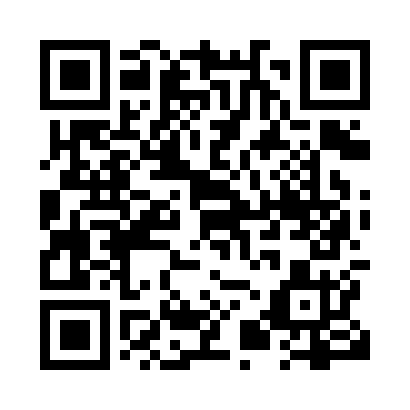 Prayer times for Picton, Ontario, CanadaMon 1 Jul 2024 - Wed 31 Jul 2024High Latitude Method: Angle Based RulePrayer Calculation Method: Islamic Society of North AmericaAsar Calculation Method: HanafiPrayer times provided by https://www.salahtimes.comDateDayFajrSunriseDhuhrAsrMaghribIsha1Mon3:395:301:136:338:5510:462Tue3:405:311:136:338:5510:453Wed3:415:311:136:328:5510:454Thu3:425:321:136:328:5410:445Fri3:435:321:136:328:5410:436Sat3:445:331:136:328:5410:437Sun3:455:341:146:328:5310:428Mon3:465:351:146:328:5310:419Tue3:475:351:146:328:5210:4010Wed3:485:361:146:328:5210:3911Thu3:505:371:146:318:5110:3812Fri3:515:381:146:318:5110:3713Sat3:525:391:146:318:5010:3614Sun3:545:391:156:308:4910:3515Mon3:555:401:156:308:4910:3416Tue3:565:411:156:308:4810:3217Wed3:585:421:156:298:4710:3118Thu3:595:431:156:298:4610:3019Fri4:015:441:156:298:4610:2920Sat4:025:451:156:288:4510:2721Sun4:045:461:156:288:4410:2622Mon4:055:471:156:278:4310:2423Tue4:075:481:156:278:4210:2324Wed4:085:491:156:268:4110:2125Thu4:105:501:156:258:4010:2026Fri4:115:511:156:258:3910:1827Sat4:135:521:156:248:3810:1728Sun4:145:531:156:248:3710:1529Mon4:165:541:156:238:3510:1330Tue4:185:551:156:228:3410:1231Wed4:195:561:156:218:3310:10